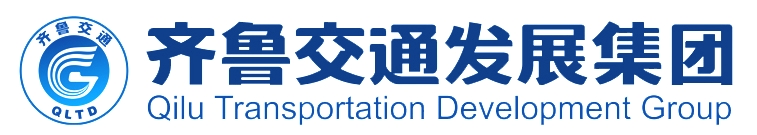 应聘人员信息登记表齐鲁交通发展集团有限公司2019年应聘人员信息登记表※注：以上信息的真实性由填表者本人负责，如发现提供虚假信息，将取消报名、考试及聘用资格。姓    名：应聘单位：应聘岗位：姓 名姓 名性  别出生年月(_____岁)出生年月(_____岁)__年__月__年__月(1寸证件照)政 治面 貌政 治面 貌入 党时 间参加工作时间参加工作时间__年__月__年__月(1寸证件照)民 族民 族籍 贯现 居住 地现 居住 地(1寸证件照)身 高身 高___cm___cm体 重___kg婚 姻状 况婚 姻状 况(1寸证件照)健 康状 况健 康状 况身 份证 号(1寸证件照)全日制教育学历及学位全日制教育学历及学位全日制教育学历及学位全日制教育学历及学位毕业院校及 专 业在职教育学历及学位在职教育学历及学位在职教育学历及学位在职教育学历及学位毕业院校及 专 业专业技术职务资格专业技术职务资格专业技术职务资格执业资格执业资格工作单位及 职 务工作单位及 职 务工作单位及 职 务任现职级时间任现职级时间户口所在地户口所在地户口所在地邮政编码邮政编码固定电话固定电话固定电话移动电话移动电话通信地址通信地址通信地址电子信箱电子信箱原所在单位性质（请在括号中注释√标识）原所在单位性质（请在括号中注释√标识）原所在单位性质（请在括号中注释√标识）（）党政群机关（）党政群机关（）党政群机关（）党政群机关（）合资企业（）合资企业（）合资企业（）合资企业原所在单位性质（请在括号中注释√标识）原所在单位性质（请在括号中注释√标识）原所在单位性质（请在括号中注释√标识）（）事业单位（）事业单位（）事业单位（）事业单位（）外资企业（）外资企业（）外资企业（）外资企业原所在单位性质（请在括号中注释√标识）原所在单位性质（请在括号中注释√标识）原所在单位性质（请在括号中注释√标识）（）国有企业（）国有企业（）国有企业（）国有企业（）中介机构（）中介机构（）中介机构（）中介机构原所在单位性质（请在括号中注释√标识）原所在单位性质（请在括号中注释√标识）原所在单位性质（请在括号中注释√标识）（）民营企业（）民营企业（）民营企业（）民营企业（）其他单位（）其他单位（）其他单位（）其他单位原所在单位地址原所在单位地址原所在单位地址教育经历(自本科院校学习时间开始填写)示例：2004年9月-2008年7月，XX大学，XX专业，本科，学士(自本科院校学习时间开始填写)示例：2004年9月-2008年7月，XX大学，XX专业，本科，学士(自本科院校学习时间开始填写)示例：2004年9月-2008年7月，XX大学，XX专业，本科，学士(自本科院校学习时间开始填写)示例：2004年9月-2008年7月，XX大学，XX专业，本科，学士(自本科院校学习时间开始填写)示例：2004年9月-2008年7月，XX大学，XX专业，本科，学士(自本科院校学习时间开始填写)示例：2004年9月-2008年7月，XX大学，XX专业，本科，学士(自本科院校学习时间开始填写)示例：2004年9月-2008年7月，XX大学，XX专业，本科，学士(自本科院校学习时间开始填写)示例：2004年9月-2008年7月，XX大学，XX专业，本科，学士(自本科院校学习时间开始填写)示例：2004年9月-2008年7月，XX大学，XX专业，本科，学士(自本科院校学习时间开始填写)示例：2004年9月-2008年7月，XX大学，XX专业，本科，学士培   训   经   历请如实填写，没有填“无”。请如实填写，没有填“无”。请如实填写，没有填“无”。请如实填写，没有填“无”。请如实填写，没有填“无”。请如实填写，没有填“无”。请如实填写，没有填“无”。请如实填写，没有填“无”。请如实填写，没有填“无”。请如实填写，没有填“无”。工  作  经  历(自第一份工作经历开始填写)示例：2008年7月-2012年6月，XX公司，XX部门，XX职位，汇报对象：XX部经理(自第一份工作经历开始填写)示例：2008年7月-2012年6月，XX公司，XX部门，XX职位，汇报对象：XX部经理(自第一份工作经历开始填写)示例：2008年7月-2012年6月，XX公司，XX部门，XX职位，汇报对象：XX部经理(自第一份工作经历开始填写)示例：2008年7月-2012年6月，XX公司，XX部门，XX职位，汇报对象：XX部经理(自第一份工作经历开始填写)示例：2008年7月-2012年6月，XX公司，XX部门，XX职位，汇报对象：XX部经理(自第一份工作经历开始填写)示例：2008年7月-2012年6月，XX公司，XX部门，XX职位，汇报对象：XX部经理(自第一份工作经历开始填写)示例：2008年7月-2012年6月，XX公司，XX部门，XX职位，汇报对象：XX部经理(自第一份工作经历开始填写)示例：2008年7月-2012年6月，XX公司，XX部门，XX职位，汇报对象：XX部经理(自第一份工作经历开始填写)示例：2008年7月-2012年6月，XX公司，XX部门，XX职位，汇报对象：XX部经理(自第一份工作经历开始填写)示例：2008年7月-2012年6月，XX公司，XX部门，XX职位，汇报对象：XX部经理近 年 主 要 工 作 业 绩请如实填写，没有填“无”请如实填写，没有填“无”请如实填写，没有填“无”请如实填写，没有填“无”请如实填写，没有填“无”请如实填写，没有填“无”请如实填写，没有填“无”请如实填写，没有填“无”请如实填写，没有填“无”请如实填写，没有填“无”奖  惩  情  况请如实填写，没有填“无”请如实填写，没有填“无”请如实填写，没有填“无”请如实填写，没有填“无”请如实填写，没有填“无”请如实填写，没有填“无”请如实填写，没有填“无”请如实填写，没有填“无”请如实填写，没有填“无”请如实填写，没有填“无”自  我  评  价声  明您是否卷入任何商业纠纷？（如有，请详述）您是否卷入任何商业纠纷？（如有，请详述）您是否卷入任何商业纠纷？（如有，请详述）您是否卷入任何商业纠纷？（如有，请详述）您是否卷入任何商业纠纷？（如有，请详述）您是否卷入任何商业纠纷？（如有，请详述）您是否卷入任何商业纠纷？（如有，请详述）您是否卷入任何商业纠纷？（如有，请详述）声  明您是否有犯罪记录？（如有，请详述）您是否有犯罪记录？（如有，请详述）您是否有犯罪记录？（如有，请详述）您是否有犯罪记录？（如有，请详述）您是否有犯罪记录？（如有，请详述）您是否有犯罪记录？（如有，请详述）您是否有犯罪记录？（如有，请详述）您是否有犯罪记录？（如有，请详述）声  明通过面试后多长时间可以到岗？通过面试后多长时间可以到岗？通过面试后多长时间可以到岗？通过面试后多长时间可以到岗？通过面试后多长时间可以到岗？通过面试后多长时间可以到岗？通过面试后多长时间可以到岗？通过面试后多长时间可以到岗？